УТВЕРЖДАЮ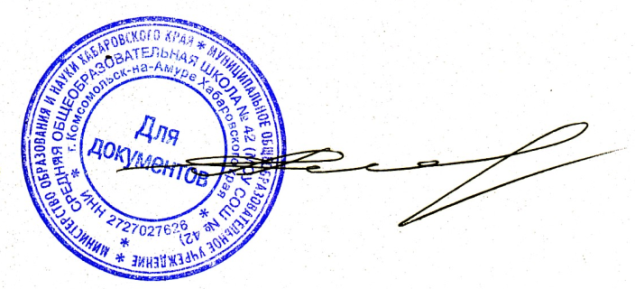 Директор МОУ СОШ №42Чебунина А.В.Расписание входа, звонков и график питания МОУ СОШ № 42на 2021-2022 учебный год8:008:158:309:009:50выход 11Б2В,2Г5А,6Б7В,8Авыход 23В10А4Авыход 33А11А5В,6В7А,7Гвыход 41В2А, 9Б4В5Б, 6А8Б,7Бвыход 51А, 3Б2Б,9А4Б5-6 КЛАССЫ7-8 классы9-11 классы1.08:20 - 9:001.9:10 – 9:502.9:10 – 9:502.10:00 – 10:401.10:00 – 10:403.10:00 – 10:403.10:50 – 11:30 (завтрак на перемене)2.10:50 – 11:30 4.10:50 – 11:30 (завтрак на перемене)4.11:50 – 12:303.11:50 – 12:30 (завтрак на перемене)5.11:50 – 12:305.12:50 – 13:304.12:50 – 13:306.12:50 – 13:306.13:40 – 14:205.13:40 – 14:207.13:40 – 14:206.14:30 – 15:108.14:30 – 15:107.15:20 – 16:001-е КЛАССЫ2-е КЛАССЫ3-е КЛАССЫ4-е КЛАССЫ1. 08:10 – 08:451.08:30 – 09:101.08:10 – 08:501. 08:40 – 09:202. 08:55 – 9:30 2.9:20 – 10:002. 9:00 – 09:402. 09:30 – 10:109:30 – 9:50 завтрак10:00 – 10:20 завтрак3. 09:50 – 10:303.10:20 - 11:003. 10:00 – 10:353. 10:30 – 11:1010:30 – 10:50 - завтрак11:00 – 11:20 завтрак 4. 11:20 – 12:004. 11:00 – 11:404. 11-30 – 12:105. 12:10-12:505. 11:50-12:305. 12:20 – 13:006. 12:40-13:206. 13:10 – 13:50